GIMP – Graphics Image Manipulation programme.Photo manipulation task:Starting with a colour photograph change it into a grainy and tinted photo 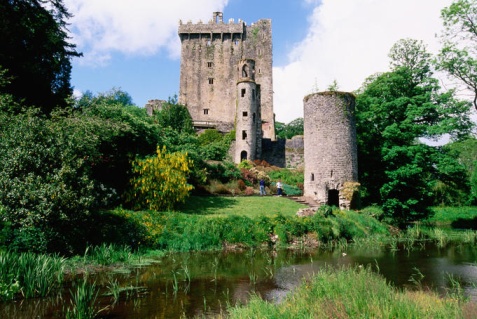 Original image.Open image in GIMP. Adjust contrast (Tools – Colours – Brightness –Contrast)Convert to a black and white photograph (Image – mode – Greyscale)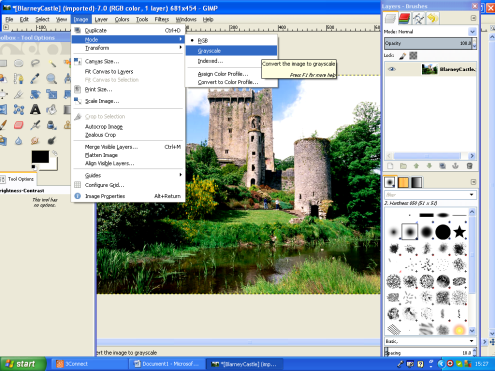 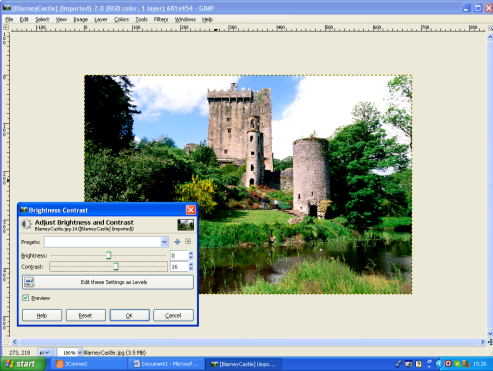 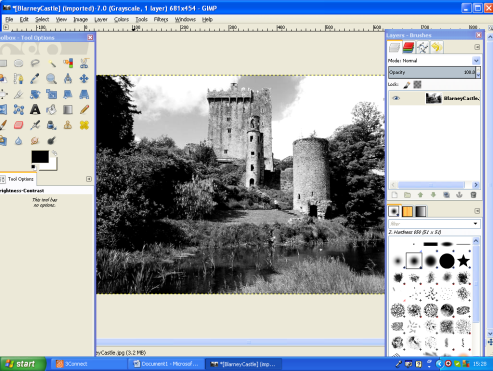 Add a new layer. (New layer will need to be changed from greyscale to RGB). With the new layer selected Bucket Fill (Toolbox Tool Options menu) with a light orange colour. Ensure Opacity is set to about 30 and Fill Whole Selection is chosen.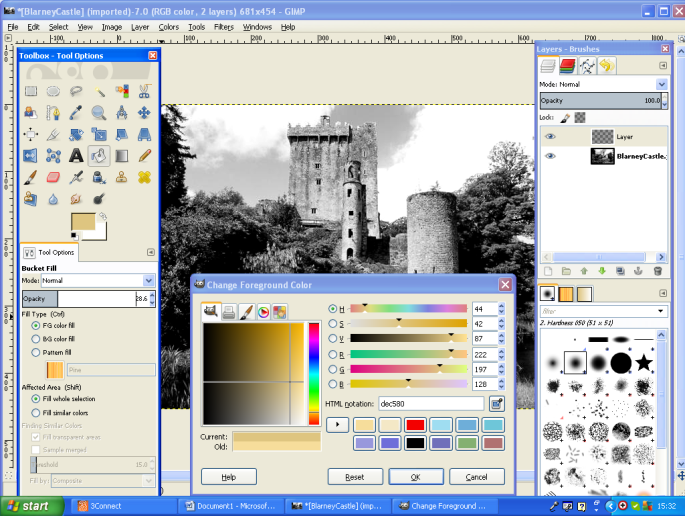 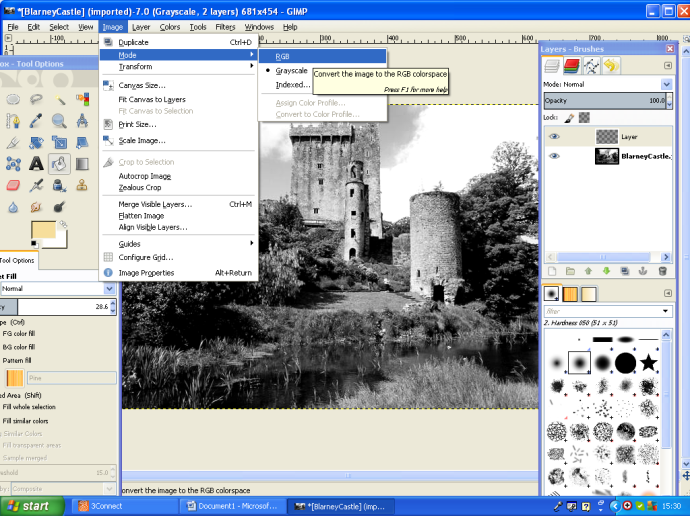 To add the grainy effect: Filters- Noise – HSV Noise. (increase Value)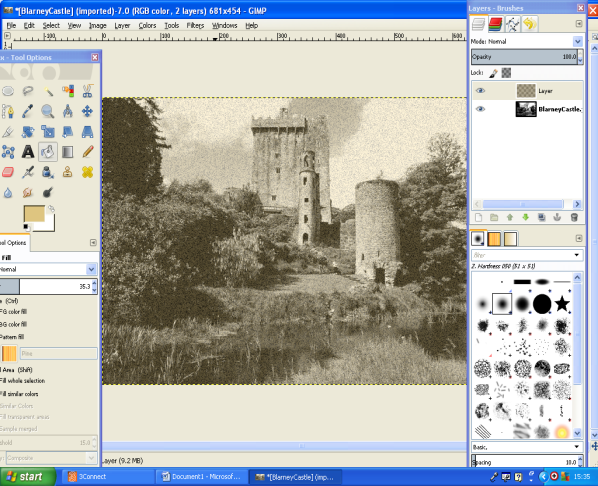 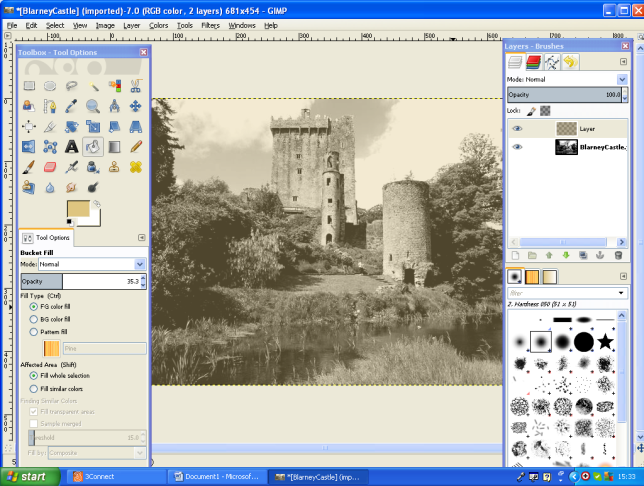 Export as a .jpg file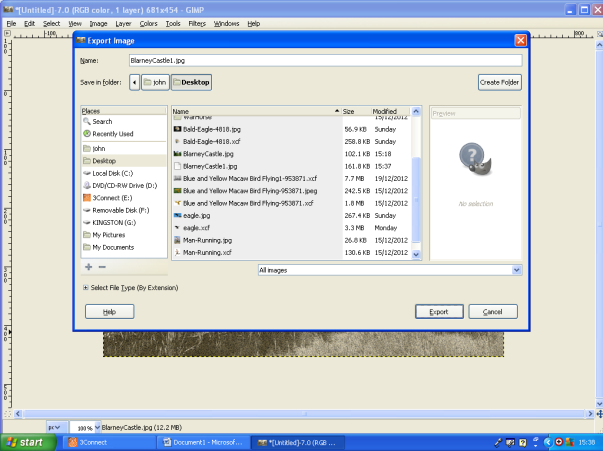 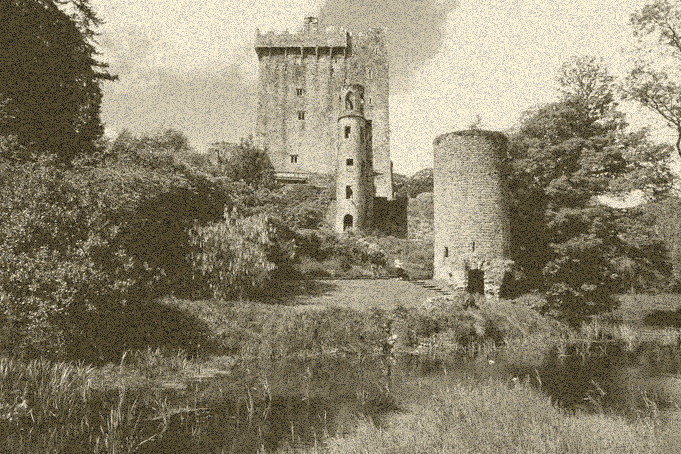 